Tělesná výchova – projektový den 7. 11. 2018NORDIC WALKING – SEVERSKÁ CHŮZE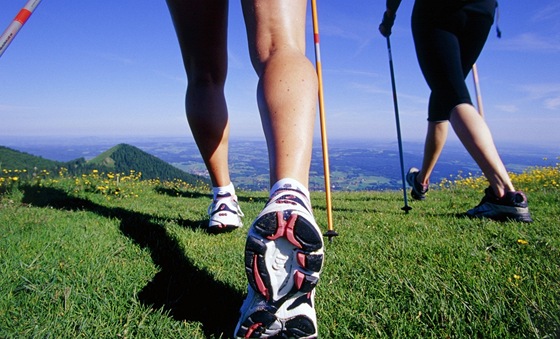 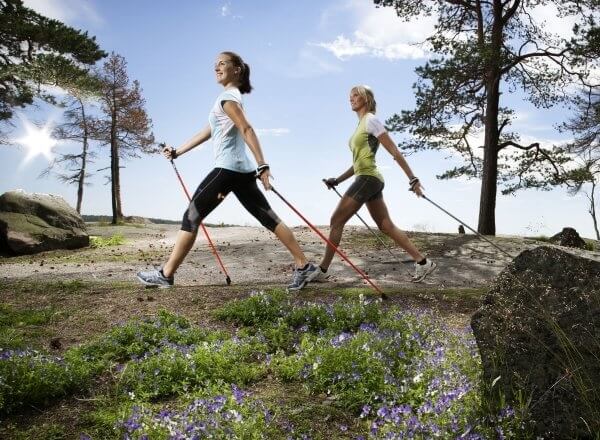 Nordic walking, neboli severská chůze je kondiční chůze se speciálními holemi. Jedná se o sport, při kterém zapojíte většinu svalů těla, díky holím i jeho horní polovinu. Zároveň hole tlumí dopady, takže šetří velké klouby (kolena, kyčle).CÍL PROJEKTU:vzniku a původu Nordic Walking (historie)správné vybavení pro Nordic Walking (hole a výstroj)proč a jak Nordic Walking fungujepro koho je Nordic Walking vhodný, pro koho nesprávná technika Nordic Walkingjak se vyvarovat chybám při Nordic WalkingO ČEM TO JEŠTĚ BUDE?o vlastní praxi Nordic Walking - vyšlápnem si do přírodydostanete individuální zpětnou vazbunaučíme Vás správnou techniku Nordic Walkingzacvičíme si (protahování a posilování s holemi)Pro zdárné absolvování kurzu je třeba základní fyzická kondice (tzn. ujdeme cca 5km v terénu). Nejdeme nachodit "kilometry", ale učit se správné technice pro ty "kilometry", které si pak budete užívat na vašich stezkách :)Kdy: 7. 11. 2018; 8:00 – 12:30KDE: v 8:00  OrlovnaKapacita: 25 studentů S sebou: 150 Kč, sportovní oblečení (tepláky, tričko, boty), psací potřeby, svačinu, pitíGaranti: Tomáš Kopecký, Jiří Schejbal